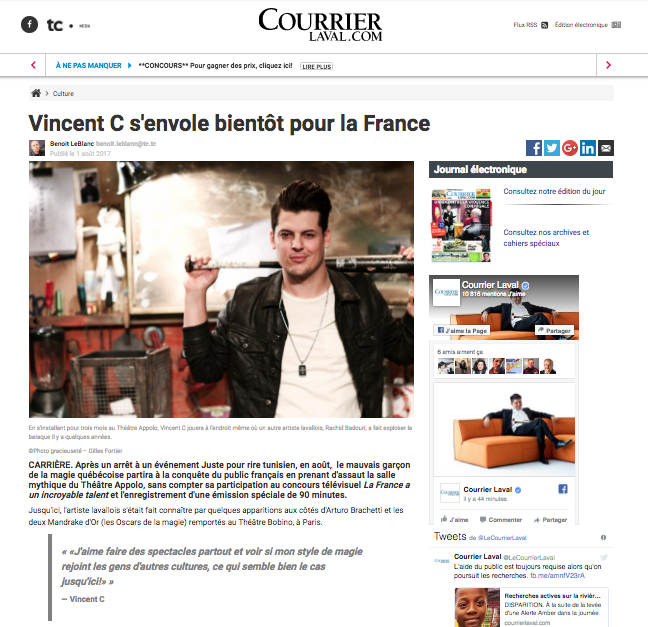 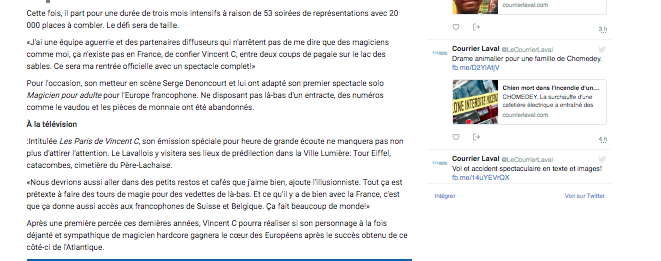 Mattv.ca 19 juillet 2017 :http://www.mattv.ca/vincent-c-le-conquerant/95 1 FM Medium Large Première chaîne de Radio-Canada 17 juillet 2017http://ici.radio-canada.ca/premiere/emissions/medium-large/segments/entrevue/31491/vincent-c-magie-magicien-tour-stephan-bureauLe Lien Multimédia 14 juillet 2017http://www.lienmultimedia.com/spip.php?article60427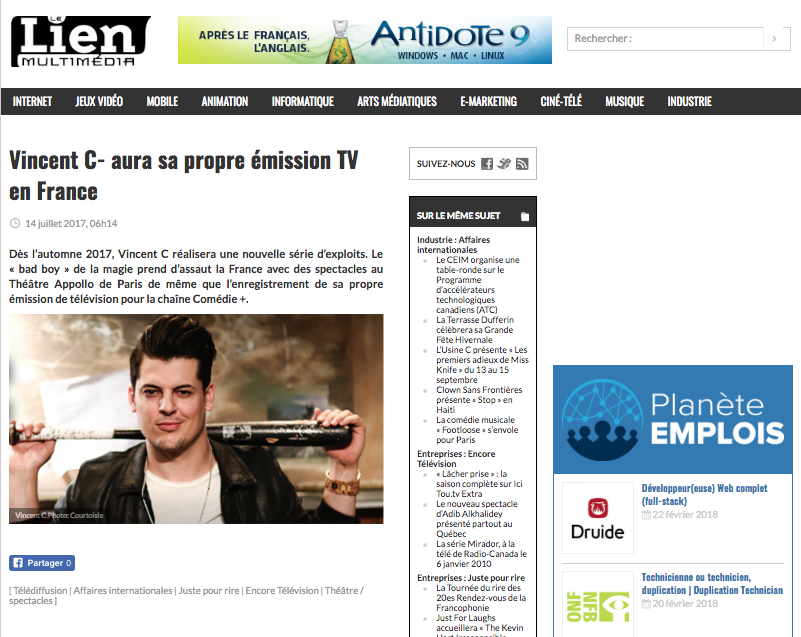 Ton barbier 13 juillet 2017http://www.tonbarbier.com/2017/07/13/2-minutes-funky-instructives-avec-le-magicien-vincent-c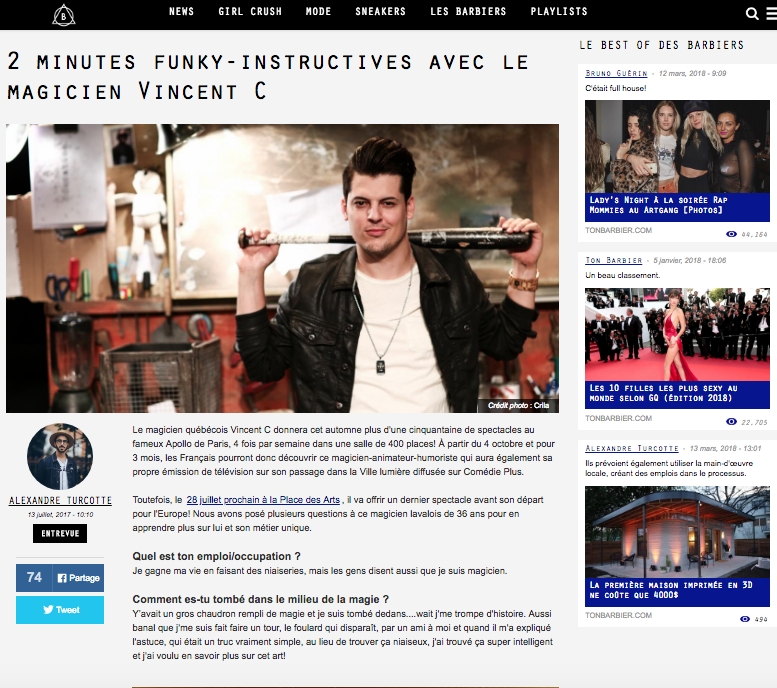 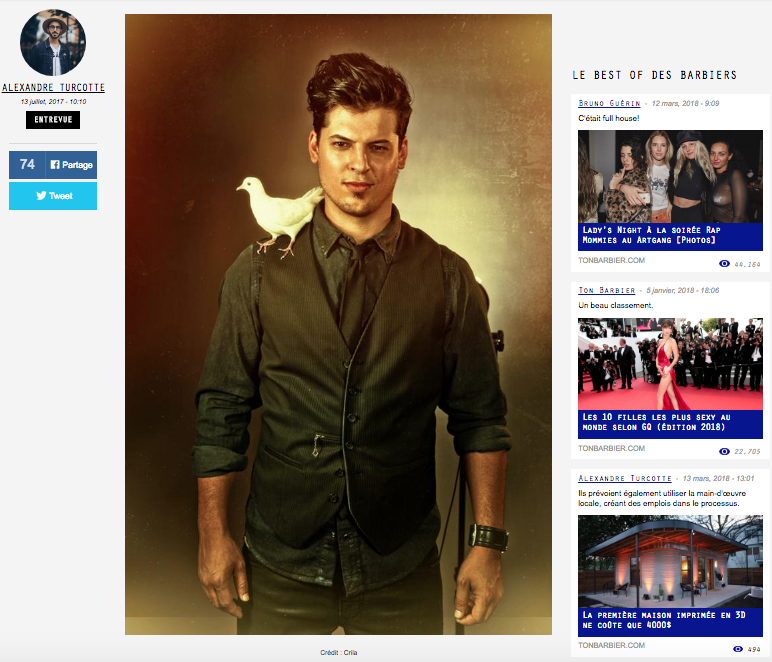 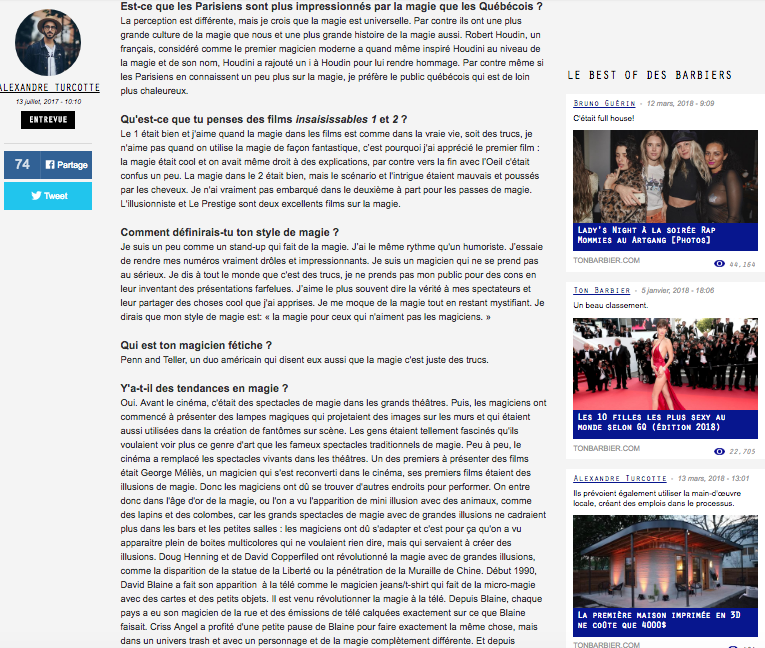 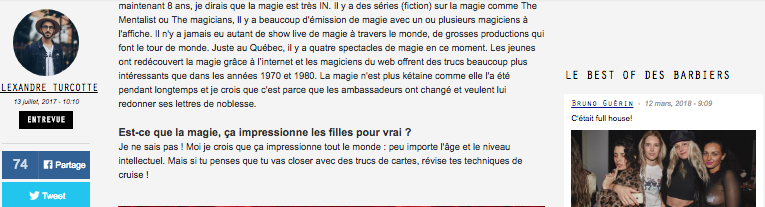 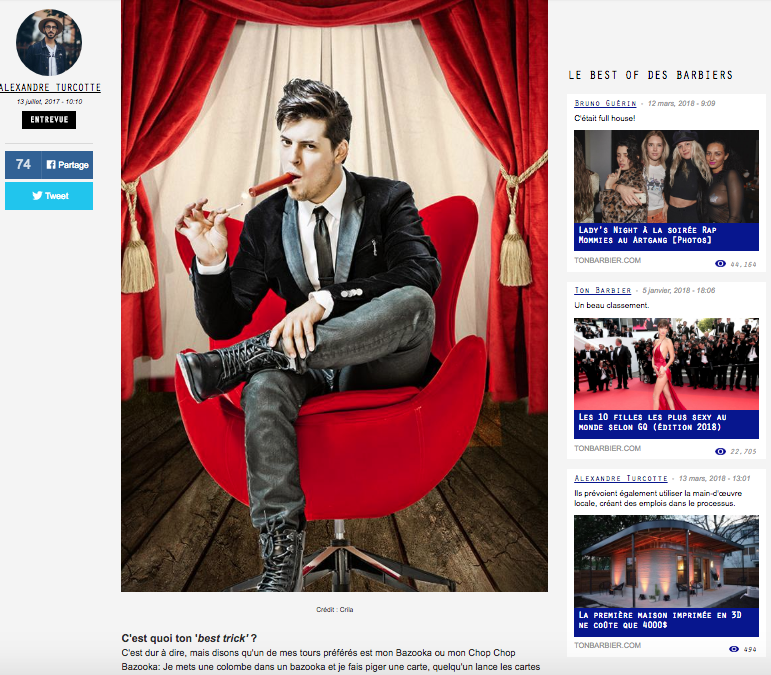 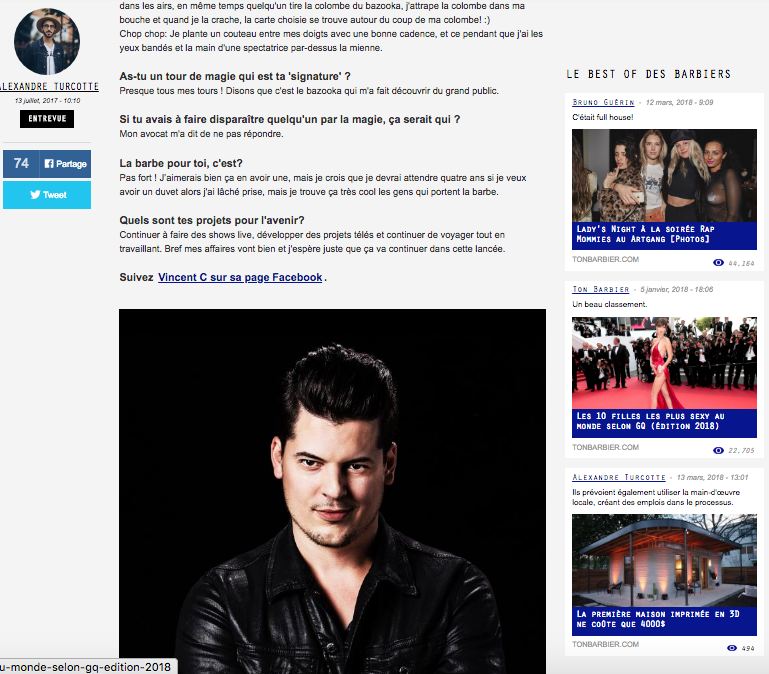 La Presse 11 juillet 2017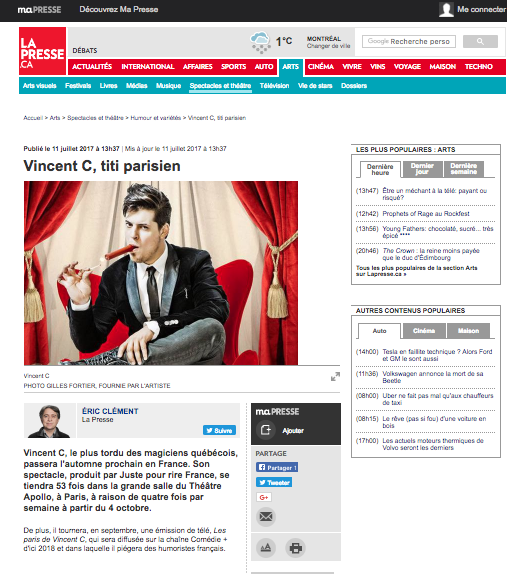 Hollywoodpq 11 juillet 2017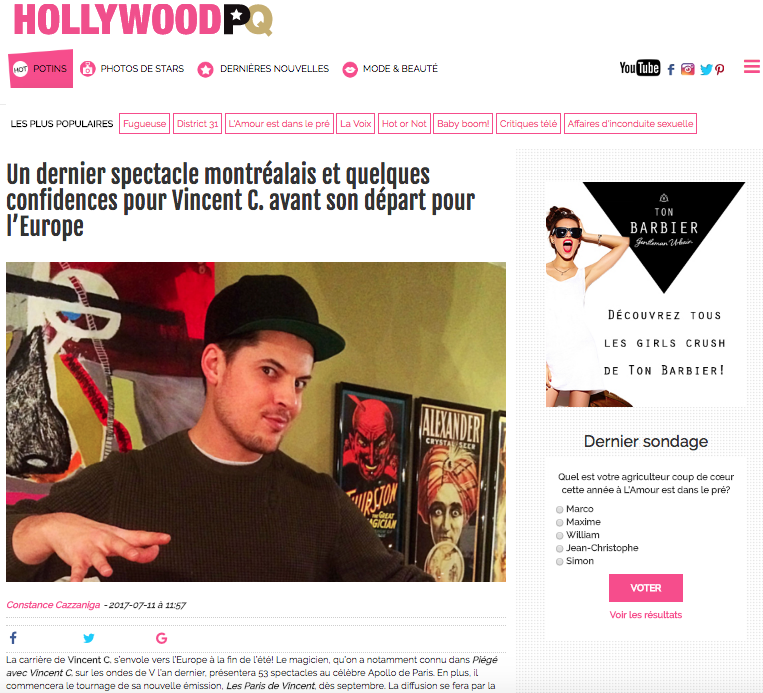 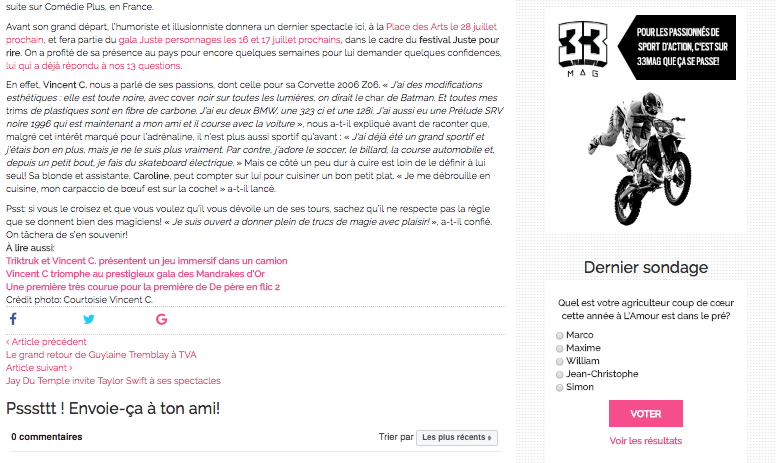 QuébecSpot Media 11 juillet 2017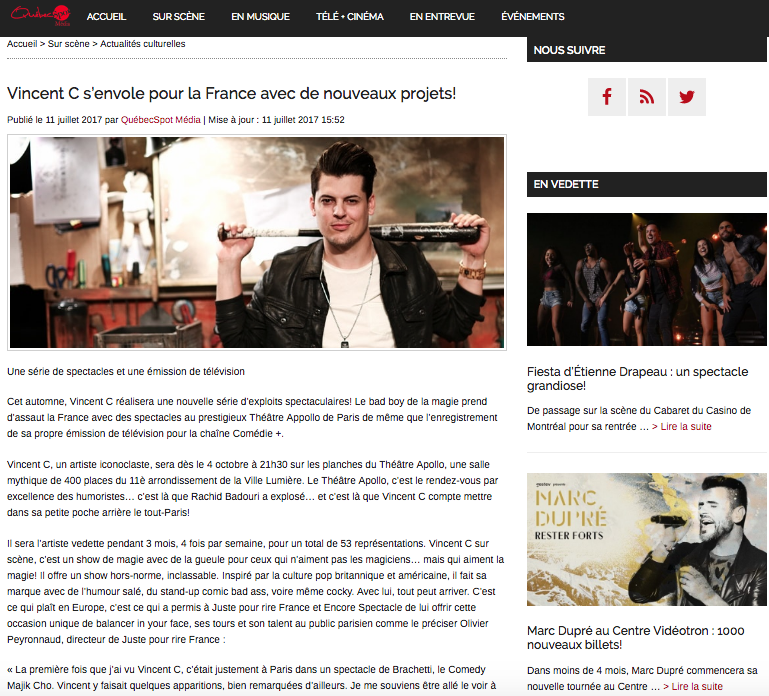 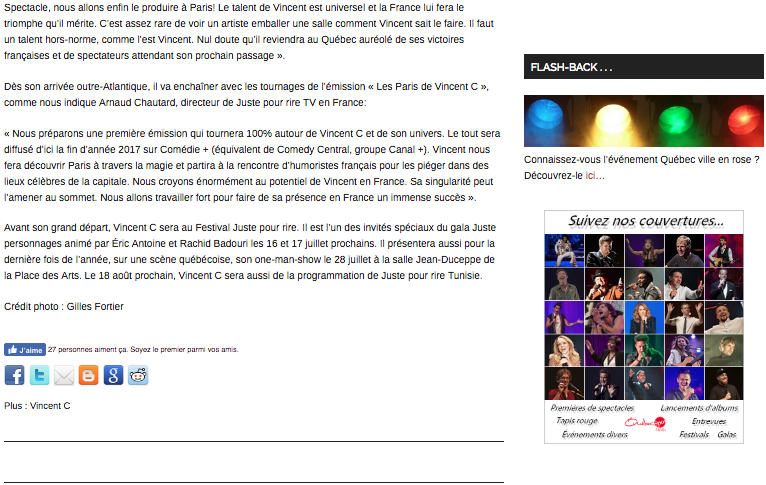 MSN Canada Français 10 juillet 2017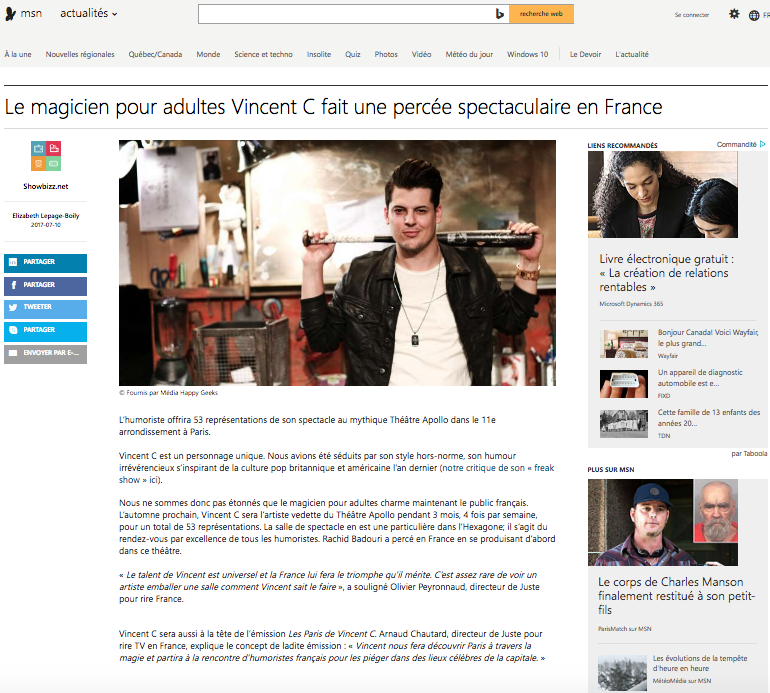 TVA Nouvelles 10 juillet 2017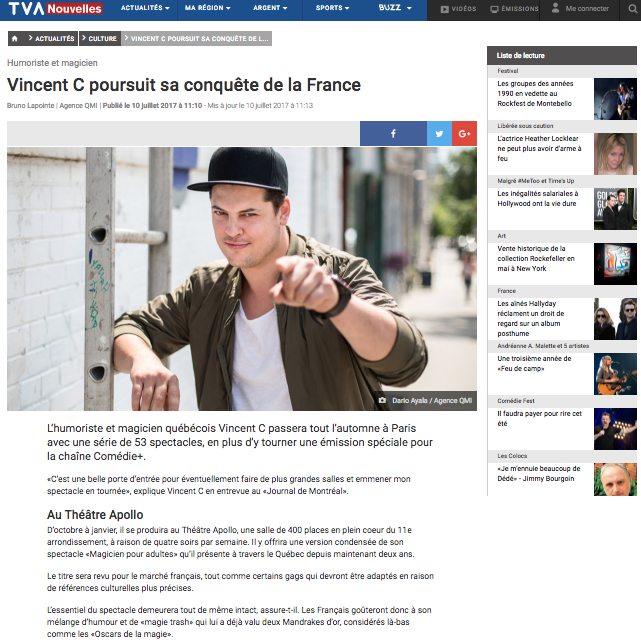 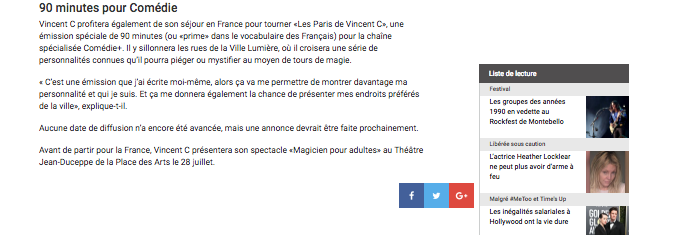 Showbizz.net 10 juillet 2017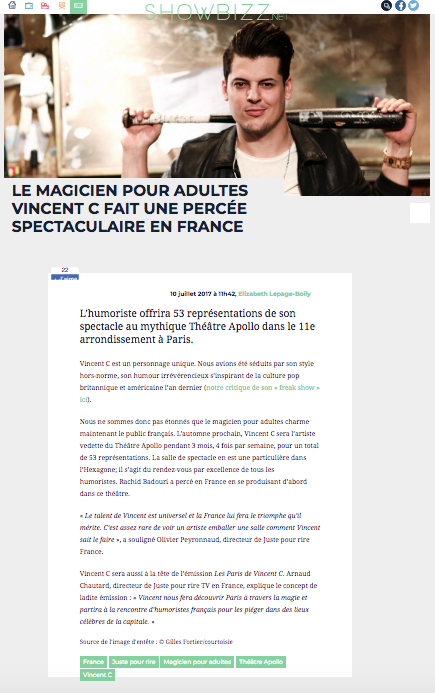 Le Journal de Montréal 9 juillet 2017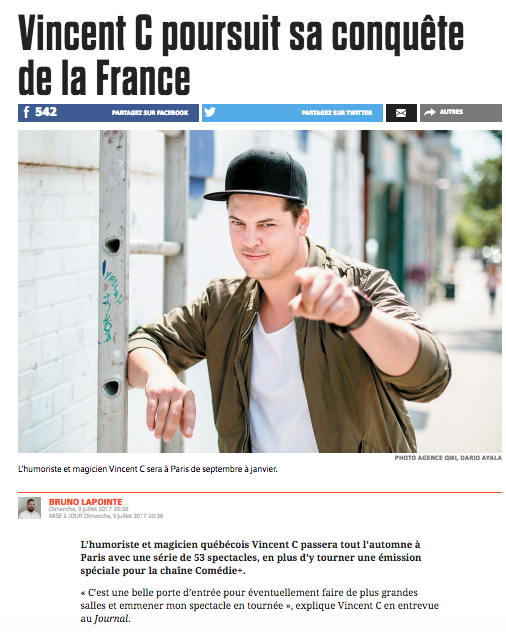 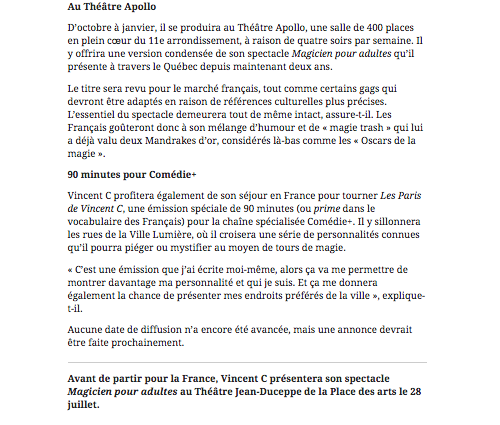 